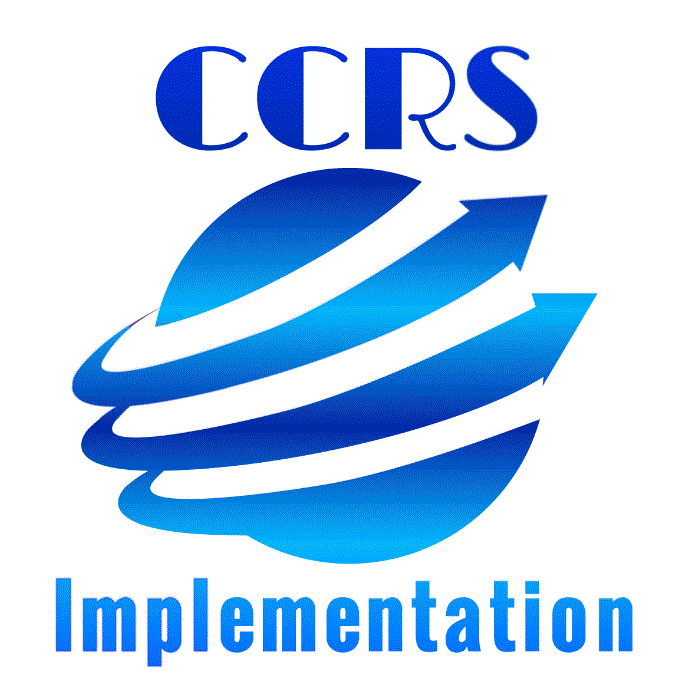 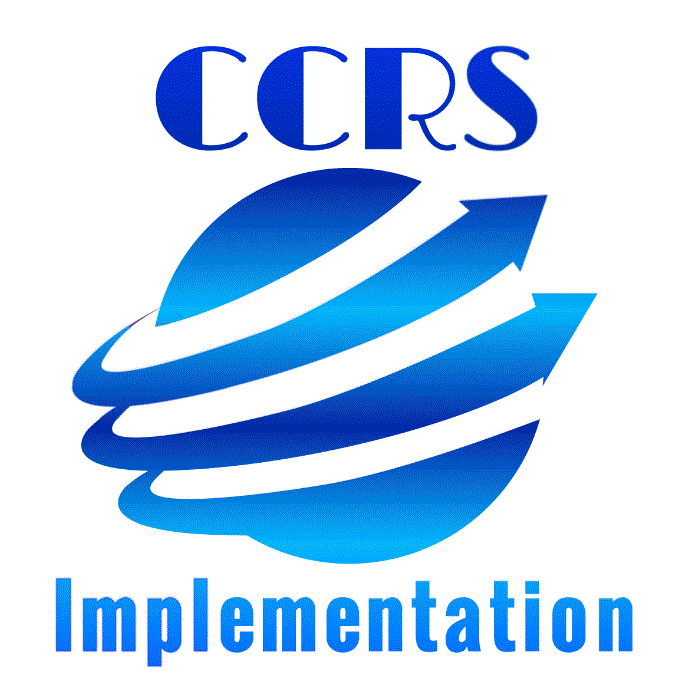 Program CCRS Implementation PlanOverviewLed by an administrator, at the close of this cohort year each program will have a plan to expand these key components of standards implementation beyond the cohort participants. Lay the groundwork for standards implementation:Identify the benefits of standards-based educationClearly communicate standards implementation processes and plansDevelop staff’s  foundational understanding of the standardsIdentify and access supports for standards implementation (PD, funding, instructional resources, other programs, etc.) 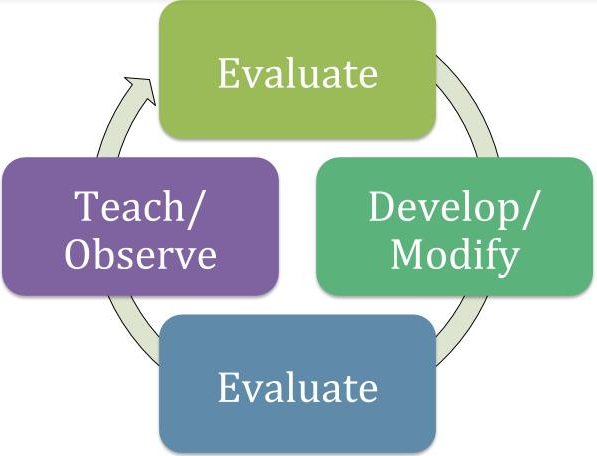 Improve instructional quality:Identify appropriate standards for a particular class level or student learning planEvaluate lessons/units to determine alignment and make needed improvements (Resource Alignment Evaluation and Rating Tool & High-Value Action Tool)Create standards-aligned lessons/units (Lesson/Unit Planning Template)Evaluate larger resources (such as curricula or textbooks) to determine alignment and needed modifications (Resource Alignment Evaluation and Rating Tool & High-Value Action Tool)Observe & provide feedback to instructors regarding standards-aligned instruction (Observation Tool)Develop and modify program structures to support standards implementation (class offerings with well-articulated standards objectives, student placement, staffing, etc.) Program PlanComponent 1: Groundwork1. Lay the groundwork for standards implementation:Identify the benefits of standards-based educationClearly communicate standards implementation processes and plansDevelop staff’s  foundational understanding of the standardsQuestions for Consideration:What is our key message around CCRS implementation?What strategies will we use to gain the support of key individuals or stakeholders?What challenges have we faced with implementing previous initiatives and how have we successfully overcome them?What barriers do we anticipate and how might you handle them?How will we support staff who are hesitant to change?What professional development and other activities can support teachers’ understanding and implementation of the key instructional shifts in math and ELA? (rigor, focus, coherence; text complexity, evidence, knowledge)Use the template below to identify objectives and action items that will support the implementation of this component. Add objectives as needed.Component 2: Supports2. Identify and access supports for standards implementation (PD, funding, instructional resources, other programs, etc.) Questions for Consideration:What funding is available or could be reallocated to support standards training and implementation?How will our cohort participants be leaders in future standards training and/or implementation activities in our program?What incentives can be provided to staff for participation?What expertise do we currently have on staff or within the district or area?What local PD structures are currently in place that could be repurposed (e.g. staff meetings, PLCs, etc.)?Use the template below to identify objectives and action items that will support the implementation of this component. Add objectives as needed.Component 3: Instructional Quality3. a. Identify appropriate standards for a particular class level or student learning planQuestions for Consideration:How will work as a team to determine which standards will be addressed in different aspects of our programming?How will we determine priority standards for our program or  individual students?How is this being documented and shared in our program and with students?How will we revisit and refine these decisions as needed moving forward?Use the template below to identify objectives and action items that will support the implementation of this component. Add objectives as needed.3. b. Evaluate lessons/units to determine alignment and make needed improvements (Resource Alignment Evaluation and Rating Tool & High-Value Action Tool)Questions for Consideration:Will staff work individually or collaboratively on the lesson/unit evaluation process? Will all staff be responsible for evaluating lessons and units or just a key team?How will revised lessons/units be shared within our program?How will staff be supported or compensated for this evaluation and revision process?Use the template below to identify objectives and action items that will support the implementation of this component. Add objectives as needed.3.c. Create standards-aligned lessons/units (Lesson/Unit Planning Template)Questions for Consideration:What lesson/unit planning templates will be used in our program? [if using something in addition to the CCRS cohort provided templates]How will staff be trained to use the lesson/unit planning templates?  Who will create aligned lessons and units? Will all teachers work to create and vet their own, or will a team work to create and/or vet lessons?How will staff work together to assure that created lessons are high-quality and standards-aligned?How will lessons/units be shared within our program? Use the template below to identify objectives and action items that will support the implementation of this component. Add objectives as needed.3.d. Evaluate larger resources (such as curricula or textbooks) to determine alignment and needed modifications (Resource Alignment Evaluation and Rating Tool & High-Value Action Tool)Questions for Consideration:What will be the process for evaluating and supplementing existing resources? Who will be involved?How will decisions be made about discontinuing the use of resources/curricula/textbooks that lack sufficient alignment?What will be the process for evaluating resources to be purchased? Who will be involved?How will these larger aligned resources be shared within our program? Use the template below to identify objectives and action items that will support the implementation of this component. Add objectives as needed.3. e. Observe & provide feedback to instructors regarding standards-aligned instruction (Observation Tool)Questions for Consideration:What are our current policies and procedures around observation? How might those be modified or supplemented to support standards-based observations and feedback?How will additional staff in our program be trained to use the Shift-based CCRS Observation Form and/or the full CCRS Observation Form?How might peer observations be used to support professional development around standards? What supports (training, release time, subs, etc.) will need to be put in place for observations?Use the template below to identify objectives and action items that will support the implementation of this component. Add objectives as needed.Component 4: Program Structures4. Develop and modify program structures to support standards implementation (class offerings with well-articulated standards objectives, student placement, staffing, etc.) Questions for Consideration:How will our program staff work together to determine gaps in offerings around the standards?How will decisions be made to grow or alter current course offerings to ensure standards implementation?How might our student assessment and/or placement procedures need to change?How might staffing decisions be impacted by standards-implementation work? How can volunteers get the information they need to support standards-based instruction, and how can they best be used in our program?Use the template below to identify objectives and action items that will support the implementation of this component. Add objectives as needed.Notes/Questions:Measurable Objective:  Measurable Objective:  Measurable Objective:  Measurable Objective:  Action ItemTime FramePerson ResponsibleResources NeededExpected Outcome (What will it look like when we have succeeded with this objective?):Expected Outcome (What will it look like when we have succeeded with this objective?):Expected Outcome (What will it look like when we have succeeded with this objective?):Expected Outcome (What will it look like when we have succeeded with this objective?):Notes/Questions:Measurable Objective:  Measurable Objective:  Measurable Objective:  Measurable Objective:  Action ItemTime FramePerson ResponsibleResources NeededExpected Outcome (What will it look like when we have succeeded with this objective?):Expected Outcome (What will it look like when we have succeeded with this objective?):Expected Outcome (What will it look like when we have succeeded with this objective?):Expected Outcome (What will it look like when we have succeeded with this objective?):Notes/Questions:Measurable Objective:  Measurable Objective:  Measurable Objective:  Measurable Objective:  Action ItemTime FramePerson ResponsibleResources NeededExpected Outcome (What will it look like when we have succeeded with this objective?):Expected Outcome (What will it look like when we have succeeded with this objective?):Expected Outcome (What will it look like when we have succeeded with this objective?):Expected Outcome (What will it look like when we have succeeded with this objective?):Notes/Questions:Measurable Objective:  Measurable Objective:  Measurable Objective:  Measurable Objective:  Action ItemTime FramePerson ResponsibleResources NeededExpected Outcome (What will it look like when we have succeeded with this objective?):Expected Outcome (What will it look like when we have succeeded with this objective?):Expected Outcome (What will it look like when we have succeeded with this objective?):Expected Outcome (What will it look like when we have succeeded with this objective?):Notes/Questions:Measurable Objective:  Measurable Objective:  Measurable Objective:  Measurable Objective:  Action ItemTime FramePerson ResponsibleResources NeededExpected Outcome (What will it look like when we have succeeded with this objective?):Expected Outcome (What will it look like when we have succeeded with this objective?):Expected Outcome (What will it look like when we have succeeded with this objective?):Expected Outcome (What will it look like when we have succeeded with this objective?):Notes/Questions:Measurable Objective:  Measurable Objective:  Measurable Objective:  Measurable Objective:  Action ItemTime FramePerson ResponsibleResources NeededExpected Outcome (What will it look like when we have succeeded with this objective?):Expected Outcome (What will it look like when we have succeeded with this objective?):Expected Outcome (What will it look like when we have succeeded with this objective?):Expected Outcome (What will it look like when we have succeeded with this objective?):Notes/Questions:Measurable Objective:  Measurable Objective:  Measurable Objective:  Measurable Objective:  Action ItemTime FramePerson ResponsibleResources NeededExpected Outcome (What will it look like when we have succeeded with this objective?):Expected Outcome (What will it look like when we have succeeded with this objective?):Expected Outcome (What will it look like when we have succeeded with this objective?):Expected Outcome (What will it look like when we have succeeded with this objective?):Notes/Questions:Measurable Objective:  Measurable Objective:  Measurable Objective:  Measurable Objective:  Action ItemTime FramePerson ResponsibleResources NeededExpected Outcome (What will it look like when we have succeeded with this objective?):Expected Outcome (What will it look like when we have succeeded with this objective?):Expected Outcome (What will it look like when we have succeeded with this objective?):Expected Outcome (What will it look like when we have succeeded with this objective?):